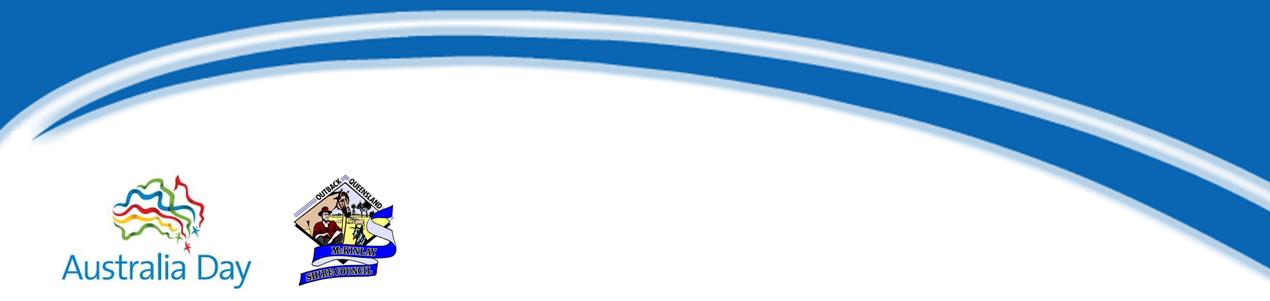 Australia Day 2022Volunteer of the Year AwardNomination Form for the Year of 2021CriteriaPersons who have made a noteworthy and significant contribution to the local community as a volunteer in any event, association or group. Nominee must be an Australia Citizen whose permanent place of residence is within McKinlay ShireContributions made by nominee have either been completed on a voluntary basis or exceed the normal requirements of the person’s paid work.Details of person being nominated:List Volunteering Contributions: Contribution/s to the community for which the person is nominated: List all contributions nominee has given within the McKinlay Shire Community in the past 12 monthsOther significant contributions/s and achievements:Past and present membership of community/professional bodies etc: Additional support material may be attached if desiredOther person/s who may be contacted for further information about this person:To be completed by person submitting this nominationPlease send completed form to:Australia Day AwardsKalan Lococo – McKinlay Shire Council
PO Box 177
Julia Creek QLD 4823
community@mckinlay.qld.gov.au All forms must be returned by Friday 26th November, 2021First Name:Surname:Address:DOB:Phone:Email:First Name:Surname:Address:Contact Phone:Email:First Name:Surname:Address:Contact Phone:Email:Signature: